Lösung zur Aufgabe in Datenquelle1leicht:Strg +A, Shift + F9 zeigt die FeldfunktionenRufen Sie Register Sendungen auf und schauen Sie sich mit den Befehlen  Vorschau Ergebnisse und  die einzelnen Datensätze an!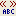 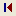 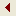 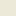 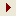 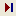   
zu meiner Geschäftseröffnung am kommenden Freitag lade ich Sie herzlich ein.Freundliche Grüße